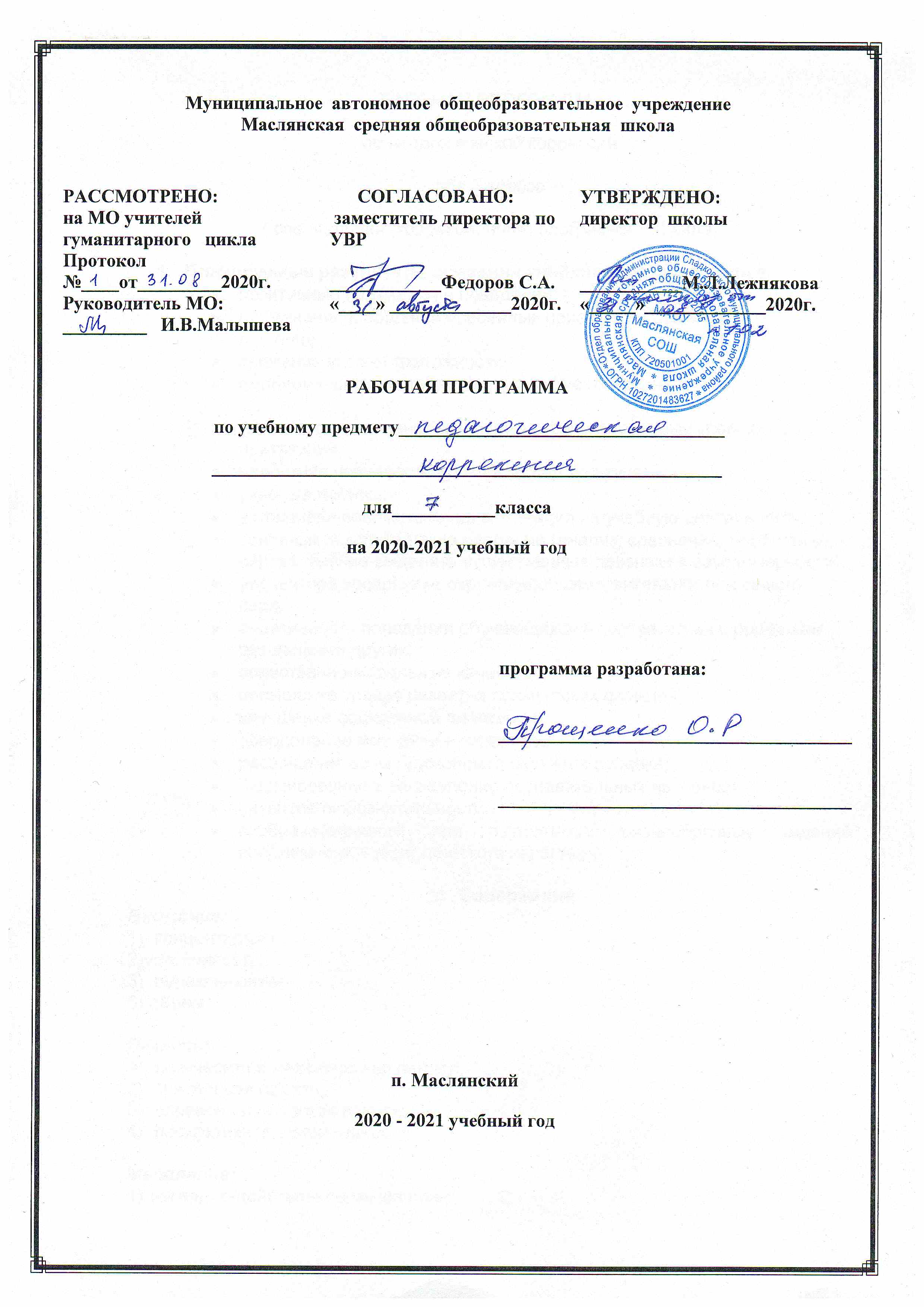 РАБОЧАЯ ПРОГРАММА по педагогической коррекциидля 7 класса ( специальная (коррекционная) программаVIII вида)Планируемые результаты освоения учебного предмета, курса.позитивные изменения в поведении; применение в общении освоенных приемов конструктивного общения; снижение уровня тревожности; эмоционально-чувственное восприятие, сотрудничество; готовность к самоанализу и самооценке, реальному уровню притязаний;целостная психолого-педагогическая культура;учебные мотивы; устойчивая положительная мотивация на учебную деятельность; основные мыслительные операции (анализ, сравнение, обобщение, синтез, умение выделять существенные признаки и закономерности);адекватное восприятие окружающей действительности и самого себя;адаптивность поведения обучающихся в соответствии с ролевыми ожиданиями других;нравственно-моральные качества:повышение уровня развития психических функций;улучшение социальной адаптации;преодоление моторной неловкости;расширение зоны ближайшего развития ребенка;формирование и закрепление познавательных интересовразвитие любознательности, сообразительности при выполнении разнообразных заданий проблемного и эвристического характера.СодержаниеВнимание:1)  концентрация;2)устойчивость;3)  переключение;5) объем.Память:логическая и механическая памяти;зрительная память;словесно-логическая память;продуктивное запоминание.Мышление: наглядно-действенное мышление; Наглядно-образное мышление; Развитие мыслительных процессов.Общениеи Речь:вербальные средства общения;невербальные средства общения.Тематическое планированиеПриложениеКалендарно-тематическое планирование № 
  Тема 
 Количество часовОбщение6Внимание2Воля2Речь3Мышление3Диагностика1Итого17 № 
  Тема занятия 
  Дата ОбщениеОбщениеОбщение 2 
  Язык общения 
  3 
  Тайна моего «Я» 
 4Чувства.5Я и другие.6 Правила дружбы 
 ВниманиеВниманиеВнимание7 Я постараюсь. 
 8 Я смогу! 
 ВоляВоляВоля9Нравственность.10Мой характер.РечьРечьРечь11Составление рассказа по картине12-14Тренировка техники чтенияМышлениеМышлениеМышление15-16Решение логических задач17Диагностика